CONTACT INFORMATION FORM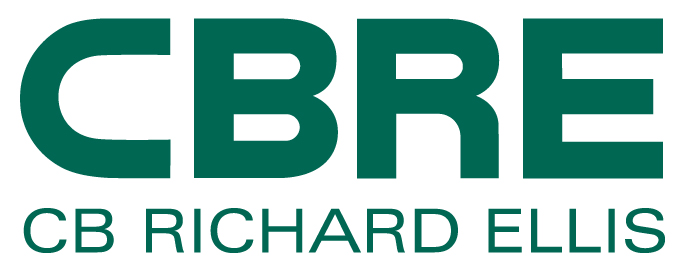 Please fill out this form and return via email to max.mendes@cbre.com. We recommend that you fill out this form on your computer and save it for your records and future updates. Please call or email if you need a blank copy of the form emailed to you. Thank you.PRIMARY CONTACTS - Please provide the names, email addresses and daytime telephone numbers of the following individuals:EMERGENCY CONTACTS - Please list the after-hours emergency contacts in the order you would like us to attempt contact. Please include the after-hours contact information for your company’s decision maker as one of the contacts. All information is kept strictly confidential.ALARM NOTIFICATIONSERVICE REQUEST CONTACTS – Please list and include the signature of individuals who are authorized to request services from CBRE. The service requestors listed below shall be authorized to incur charges on behalf of the tenant for all building services other than construction services. We will only accept work orders from the contacts listed below. (Please use an additional page for contacts if necessary.)TENANT NOTIFICATION EMAIL CONTACTS – Since the Management Office disseminates building information and updates via tenant notification e-mails, it is necessary to list at least one e-mail contact. This person will responsible for forwarding the information to all employees in your office. It is suggested that you list at least one secondary contact in case the primary contact is out of the office. (Please use an additional page for contacts if necessary.)   ACCOUNTING CONTACTS – Please provide contact information for who should receive monthly Rent statements.FORM COMPLETED BY:PLEASE PROVIDE THE MANAGEMENT OFFICE WITH AN UPDATED FORM FOR ANY CONTACT CHANGES. THANK YOU.* Please return the completed form via email, max.mendes@cbre.com Tenant NameDate# of Onsite EmployeesAddressSuite #City, ZipType of BusinessMain PhoneMain FaxEmergency Contact #1Decision Maker?Home PhoneCell Phone	After Hours Email AddressOther PhoneEmergency Contact #2Decision Maker?Home PhoneCell Phone     After Hours Email AddressOther PhoneEmergency Contact #3Decision Maker?  Home PhoneCell Phone	After Hours Email AddressOther PhoneIs your suite alarmed?YesNo  Alarm ContactRequestor #1Telephone Title      EmailRequestor #2Telephone TitleEmailRequestor #3Telephone TitleSignatureRequestor #4Telephone TitleSignatureRequestor #5Telephone TitleSignatureContact #1Telephone Title             EmailContact #2Telephone Title             EmailContact #3Telephone Title             EmailContact #4Telephone Title             EmailContact #1Telephone Title             EmailContact #2Telephone Title             EmailNameTitleDateAll contact lists (tenant contact list, Outlook & ETS) updated on:By: